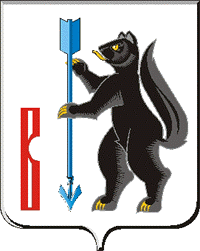  АДМИНИСТРАЦИЯГОРОДСКОГО ОКРУГА ВЕРХОТУРСКИЙР А С П О Р Я Ж Е Н И Еот 04.03.2020г. № 53г. ВерхотурьеОб утверждении календарного плана официальных физкультурныхи спортивных мероприятий городского округа Верхотурский на 2020 годВ соответствии с Федеральным законом от 06 октября 2003 года № 131-ФЗ «Об общих принципах организации местного самоуправления в Российской Федерации», в целях создания условий для развития на территории городского округа Верхотурский физической культуры и спорта, руководствуясь Уставом городского округа Верхотурский:1.Утвердить календарный план официальных физкультурных и спортивных мероприятий городского округа Верхотурский на 2020 год (прилагается).2.Директору Муниципального спортивно-оздоровительного учреждения «Спортивный клуб «Олимп» Жирякову П.В. совместно с директором Муниципального бюджетного учреждения дополнительного образования «Детско-юношеская спортивная школа» Жигаловым М.В. организовать проведение официальных физкультурных и спортивных мероприятий согласно плану.3.Рекомендовать руководителям областных государственных образовательных учреждений Екимовой С.А., Протопоповой Т.Ю., Подкорытовой Ю.В., руководителю филиала ГБОУ СПО СО «Верхнетуринский механический техникум» Фахрисламовой Н.А., и.о. начальника МКУ «Управление образования городского округа Верхотурский» Мамонцевой Т.В. организовать участие учащихся и коллективов в физкультурных и спортивных мероприятиях согласно плану.4.Рекомендовать предприятиям, организациям всех форм собственности принять участие в реализации плана физкультурных и спортивных мероприятий, проводимых в городском округе Верхотурский в 2020 году.5.Опубликовать настоящее распоряжение в информационном бюллетене «Верхотурская неделя» и разместить на официальном сайте городского округа Верхотурский. 	6.Контроль исполнения настоящего распоряжения возложить на заместителя главы Администрации городского округа Верхотурский по социальным вопросам Бердникову Н.Ю.Главагородского округа Верхотурский                                                        А.Г. Лиханов